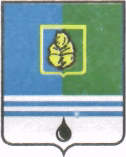 ПОСТАНОВЛЕНИЕАДМИНИСТРАЦИИ ГОРОДА КОГАЛЫМАХанты-Мансийского автономного округа - ЮгрыО внесении измененияв постановление Администрации города Когалымаот 27.05.2015 №1543В соответствии с Федеральным законом от 27.07.2010 №210-ФЗ                   «Об организации предоставления государственных и муниципальных услуг», Уставом города Когалыма, постановлением Администрации города Когалыма от 13.04.2018 №757 «Об утверждении порядка разработки и утверждения административных регламентов предоставления муниципальных услуг», учитывая протокол заседания Правительственной комиссии по проведению административной реформы от 08.11.2016 №143:1. В приложение к постановлению Администрации города Когалыма               от 27.05.2015 №1543 «Об утверждении административного регламента предоставления муниципальной услуги «Передача гражданами в муниципальную собственность приватизированных жилых помещений» (далее – административный регламент) внести следующее изменение:1.1. подпункт 4 пункта 18 раздела 2 административного регламента изложить в следующей редакции: «4) информация о лицах, проживающих совместно с заявителем, о родственных связях с заявителем;».2. Управлению по жилищной политике Администрации города Когалыма (А.В.Россолова) направить в юридическое управление Администрации города Когалыма текст постановления, его реквизиты, сведения об источнике официального опубликования в порядке и сроки, предусмотренные распоряжением Администрации города Когалыма от 19.06.2013 №149-р        «О мерах по формированию регистра муниципальных нормативных правовых актов Ханты-Мансийского автономного округа – Югры», для дальнейшего направления в Управление регистрации нормативных правовых актов Аппарата Губернатора Ханты-Мансийского автономного округа – Югры.3. Опубликовать настоящее постановление к нему в газете «Когалымский вестник» и разместить на официальном сайте Администрации города Когалыма в информационно-телекоммуникационной сети «Интернет» (www.admkogalym.ru).4. Контроль за выполнением постановления оставляю за собой.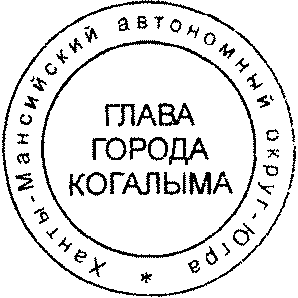 Глава города Когалыма						Н.Н.ПальчиковСогласовано:начальник ЮУ			 			И.А.Леонтьеваначальник УЭ						Е.Г.Загорскаяначальник ОРАР УЭ					А.А.Шумковначальник ОО ЮУ 					М.В.Дробинаначальник УпоЖП					А.В.РоссоловаПодготовлено:  начальник договорного отдела УпоЖП		И.О.ФедорукРассылка: УпоЖП, ЮУ, УЭ, МФЦ, Когалымский вестник, Консультант+, МКУ «УОДОМС», прокуратура города КогалымаОт  «30»сентября2019г. № 2114